ENSINO FUNDAMENTAL II (SEGUNDO CICLO) E ENSINO MÉDIO O Novo Acordo Ortográfico – alfabeto, hífen e tremaDisciplina(s) / Área(s) do Conhecimento: Língua PortuguesaCompetência(s) / Objetivo(s) de Aprendizagem: Apresentar um breve histórico sobre o acordo ortográfico da língua portuguesa;Conhecer algumas das novas regras; Praticar a norma culta.Conteúdos:Novo acordo ortográfico da língua portuguesa: alfabeto, emprego do hífen e uso do trema.Palavras-Chave: Novo acordo ortográfico. Língua Portuguesa. Norma Culta. Previsão para aplicação:              3 aulas (50 minutos/aula)Para Organizar o seu Trabalho e Saber Mais:Para o(a) professor(a) se informar sobre o acordo de unificação da língua portuguesa, sugere-se o texto do Ministério da Educação, disponível em: http://portal.mec.gov.br/ultimas-noticias/222-537011943/8901-sp-1518415448. Acesso em: 13 de março de 2018.Para saber mais sobre as relações exteriores CPLP (Comunidade dos Países de Língua Portuguesa), leia o texto disponível em: http://www.itamaraty.gov.br/pt-BR/politica-externa/mecanismos-inter-regionais/3676-comunidade-dos-paises-de-lingua-portuguesa-cplp. Acessado em: 12 de março de 2018.Sugere-se a leitura de uma crônica com os alunos, a fim de identificar as mudanças do novo acordo ortográfico de forma divertida. Disponível em: http://blog.brasilacademico.com/2008/10/reforma-ortografica-como-sera-daqui-pra.html. Acesso em 10 de março de 2018.Para o(a) professor(a) sanar as possíveis dúvidas, esse guia prático poderá ser útil: https://www.infoescola.com/portugues/novo-acordo-ortografico-descomplicado-parte-i/. Acesso em: 10 de março de 2018.  Proposta de Trabalho:1ª Etapa: Início de Conversa – História do Acordo Ortográfico da Língua PortuguesaÉ fundamental levantar a reflexão, juntamente com os alunos, de que a língua é algo vivo e está em constante mudança. Sendo assim, o objetivo desse plano de aula é atualizar o estudante quanto ao novo acordo ortográfico da língua portuguesa. Em um encontro de sete países falantes da língua portuguesa (Brasil, Angola, Cabo Verde, Guiné-Bissau, Moçambique, Portugal e São Tomé e Príncipe), promovido pelo então presidente do Brasil, José Sarney, em 1986, foi apresentado um memorando propondo o Acordo Ortográfico da Língua Portuguesa. Efetivamente elaborado e assinado em 1990, o Acordo teve como objetivo criar uma ortografia unificada, a ser usada por todos os países falantes da língua portuguesa. Os países mencionados acima assinaram o acordo em 1990. Em 2004, o Timor-Leste aderiu ao acordo, após ter se tornado independente. Contudo, para que as novas normas entrassem em vigor, foi necessário aprová-las em todos os Estados, que realizaram debates a respeito do assunto nos países envolvidos, desde a proposta até a sua efetivação. No Brasil, a utilização das novas normas tornou-se obrigatória em 2016.Para melhor compreensão, segue o mapa da localização geográfica dos países que assinaram o Acordo: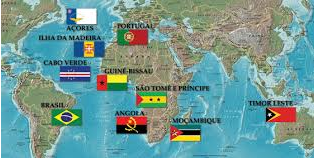 Disponível em: http://luisalessa.blogspot.com.br/2012/03/o-mundo-que-fala-portugues.html. Acesso: 10 de março de 2018.	Concomitantemente da assinatura do acordo ortográfico, foi criada a CPLP (Comunidade dos Países de Língua Portuguesa), com estatutos definidos a partir de três objetivos: concertação político-diplomática, cooperação em todos os domínios e promoção e difusão da língua portuguesa. Abaixo, logotipo da CPLP, representando todos os países com suas respectivas bandeiras: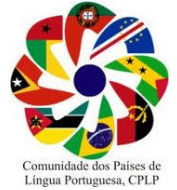 Disponível em: https://www.google.com.br/search?q=o+novo+acordo+ortográfico&rlz=1C1OKWM_pt-BRBR773BR773&source=lnms&tbm=isch&sa=X&ved=0ahUKEwiL1aC_5v. Acesso em 10 de março de 2018.2ª Etapa: Mudanças A seguir, o(a) professor(a) deverá apresentar algumas das mudanças do acordo ortográfico, dando exemplos de sua utilização. Nesse plano de aula, serão apresentadas as regras para o alfabeto, o uso do trema e o emprego do hífen, porém, cabe ressaltar aos alunos que também houve alterações na acentuação gráfica. Recomenda-se um conjunto específico de aulas para abordar as novas regras de acentuação, visto que são várias alterações.  Abaixo, encontra-se um resumo das mudanças com alguns exemplos, contudo, sugerimos que o(a) professor(a) aprofunde a explicação de cada regra e, com a ajuda dos alunos, aponte mais exemplos. Alfabeto:Incorporação das letras “K”, “Y” e “W”, que são utilizadas em várias palavras estrangeiras, porém, conhecidas e utilizadas pela população como nomes próprios (Wiliam); unidades de medidas (Kg – quilogramas); palavras e expressões importadas do inglês (Copyright).Emprego do Hífen:Quando houver letras iguais na palavra, separa-se com hífen (anti-inflamatório, arqui-inimigo); Quando as letras forem diferentes não há emprego do hífen (neoliberalismo, extraoficial); A letra H não deve aparecer junto a prefixos, então utiliza-se o hífen (pré-história, anti-higiênico); O R e S, quando perto de vogais, serão dobrados, mas não se unem a consoantes (suprarrenal, minissaia, antisséptico); Se o prefixo terminar em consoante, utliza-se o hífen (sub-reino, ab-rogar); Quando RR e SS se encontrarem, permanece a regra de que letras iguais são separadas (super-requintado); No geral, utiliza-se hífen após os prefixos, com exceção de CO-, RE- e PRE- (coordenar, reeditar, preestabelecer).Trema: Não se usa mais o trema nas palavras em português (linguiça, cinquenta, eloquência, entre outras), este permanece apenas nos nomes próprios e seus derivados (Gisele Bündchen).3ª Etapa: Praticando O(a) professor(a) irá propor aos alunos que se sentem em duplas e a turma terá acesso à crônica disponível em: http://blog.brasilacademico.com/2008/10/reforma-ortografica-como-sera-daqui-pra.html. Acesso em: 16 de março de 2018.O(a) professor(a) irá ler junto com os alunos, ajudando-os a interpretar o texto (inclusive seus erros propositais, que exemplificam as mudanças), e explicando as novas regras ao observar os exemplos da crônica.A partir das regras expostas, o(a) professor(a) pedirá aos alunos que completem a tabela apresentada abaixo:4ª Etapa: Exercícios de fixação Sugere-se que os alunos resolvam alguns exercícios para fixação do conteúdo.Tendo em vista a nova grafia, quanto ao uso do hífen, assinale a opção correta. Justifique a sua escolha.(   ) Co-autor, anti-social e micro-ondas.(   ) Coautor, antissocial e microondas.(   ) Co-autor, antissocial e micro-ondas.(   ) Coautor, anti-social e microondas.(X) Coautor, antissocial e micro-ondas. Justificativa: Não se faz uso do hífen após o prefixo “co”; dobra-se a letra “s” perto de vogais; letras iguais são separadas pelo hífen. Analise as sentenças a seguir, indicando se estão certas (C) ou erradas (E). ( E  ) O quarto de João precisa de uma superreforma urgente.( E  ) Ainda faltam 150 kilômetros para chegarmos ao Rio de Janeiro.( E  ) Ana ficou mega-feliz ao encontrar Ricardo no restaurante.( C  ) Adorei a minissaia que ganhei de aniversário.( C ) Essa autoestrada não está em boas condições.( C  ) Não aguento mais as piadas do tio Sandro.( C  ) A escola em que matriculei meus filhos tem infraestrutura.(  E ) O vicediretor assumirá o cargo em janeiro.3 - De acordo com a nova ortografia da língua portuguesa, no trecho “Apoiou ditaduras, avalizou políticas antipopulares, fingiu não ver os desmandos de aliados (...)" o termo destacado:deveria ter sido grafado com hífen, como em anti-higiênico e anti-inflacionário.está adequadamente grafado, obedecendo à regra em que prefixo terminado em vogal sejunta com a palavra iniciada por consoante.está adequadamente grafado, assim como em antiaéreo e antiprofissional.tem como facultativo o emprego do hífen, visto que o novo acordo ortográfico ainda érecente.obedece à mesma regra que palavras formadas por prefixos como super-, ultra- e sub-.Estão CORRETAS as proposições: Parte superior do formulárioa) (   ) II, III, IV e V.b) (   ) I, II e IV.c)  (X ) II, III e V.d) I, II e IIIe) I, II, III, IV e V
4 - Segundo as regras da nova ortografia, está incorreto:AParte superior do formulárioaAAa) (X ) anti-socialb) (   )  infraestruturac) (   ) superotimismod) (   ) verbo-nominale) (   ) aquém-oceanoReferências dos exercícios: Disponível em: http://docente.ifrn.edu.br/marcelmatias/Disciplinas/lingua-portuguesa/lingua-portuguesa-2012.1/atividade-sobre-o-novo-acordo-ortografico/view. Acesso em: 16 de março de 2018.  Disponível em: https://www.aprovaconcursos.com.br/questoes-de-concurso/questoes/disciplina/Portugu%25C3%25AAs/assunto/2.3.+Novo+Acordo+Ortogr%25C3%25A1fico. Acesso em: 16 de março de 2018.  Plano de aula elaborado pela Professora Mestre em Linguística Lucilene Favareto Torquato Feba. Novo Acordo Ortográfico: como ficouNovo Acordo Ortográfico: como ficouAlfabetoEmprego do HífenTrema